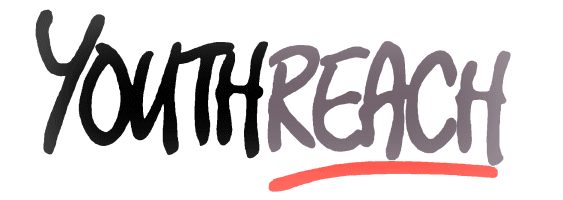 Further Education Centre, Cathedral Road, Ballina, Co. Mayo VECTel: 096-71237   Fax: 096-71439   E-Mail:Paullarge@msletb.ieAnti-Bullying PolicyObjectives of Policy  To create and maintain a positive environment.  To eliminate bullying. To create a centre ethos which encourages staff and students to disclose and discuss incidents of bullying behaviour.  To raise awareness of bullying as a form of unacceptable behaviour with centre management, teachers, students, parents/guardians. The co-ordinator and the staff at Youthreach Ballina will endeavour to maintain a bully free workplace. The co-ordinator and the staff recognise that bullying occurs and also recognise the consequences of bullying. It is important that people report any incident of bullying that they witness and that any person who is being bullied talks to a member of staff. All complaints of bullying will be taken seriously and investigated promptly.Bullying DefinitionBullying is repeated aggression, verbal, psychological or physical conducted by an individual or group against others. Bullying is behaviour which is generally persistent, systematic and ongoing.